1.Kompentensi: Rias BadutMahasiswa dapat :Mendesign wajah badut Melakukan aplikasi make up badut2.Sub KompetensiMembuat design wajah badut: riang, pemalu, sedihMengaplikasikan make up painting dengan rapi dan merataRias Wajah BadutRias wajah badut termasuk jenis rias wajah fantasi dan lebih dikenal sebagai ‘fancy make up’.  Rias wajah ini menggambarkan berbagai ekspresi watak yang teaterikal, suatu ekspresi watak yang sebenarnya artistic; tetapi dibuat berlebihan untuk mendapatkan efek panggung yang lucu (komedi).Selain bersifat rias wajah non-realistik mengungkapkan pribadi khayalan yang lahir dari imajinasi seorang ahli tat arias, juga tergantung pada busana dan gerak pemerannya itu sendiri yang menghidupkan tema tersebut.Pada prinsipnya rias wajah badut menggunakan efek garis, warna dan bentuk khusus untuk memberikan tekanan-tekanan, penyederhanaan dan penjelasan yang bersifat sindiran dan lambang untuk menyenangkan orang yang melihatnya. Sekaligus memancing rasa ketawa/humor.Dari jenis ekspresi badut, dapat dikelompokkan rias wajah ini menjadi :Badut yang sedih/pemurungBadut periang.Badut pemalu.Cara membuat rias wajah badut berdasarkan pengelompokan tersebut, adalah :Badut sedih/pemurungAlas dan sudut mulut ditarik kearah bawah, untuk memberikan kesan menangis.Badut periangAlis dan mulut diberi garis ke atas, sehingga member kesan tersenyum atau tertawa.Badut pemaluAlis ditarik ke atas, sedangkan mulut ditarik ke bawah ; nampak seperti takut/melongo.Alat/Instrumen/Aparatus/Bahan/Kosmetik:Alat yang diperlukanBahan yang diperlukanKosmetik yang diperlukanKeselamatan Kerja:1. Periksa seluruh alat yang akan digunakan, harus dalam kondisi  baik , bisa    dipergunakan     serta terjaga kebersihannya.2.  Periksa kosmetik yang akan dipergunakan dengan mengecek tanggal kadaluarsa3. Alat dan kosmetik yang digunakan harus terjangkau saat melakukan praktek/bekerja4.   Mempergunaka jas lab dan sanoitasi tangan sebelum bekerja5.   Area kerja tidak terlalu sempit sehingga memudahkan untuk bergerak  6.  Selalu menjaga kebersihan area7. Rambut rapi: untuk yang memiliki rambut panjang dicepol,rambut pendek disisir rapi8. Memakai sepatu tertutup tanpa hakRias wajah badut termasuk jenis rias wajah fantasi dan lebih dikenal sebagai ‘fancy make up’.  Rias wajah ini menggambarkan berbagai ekspresi watak yang teaterikal, suatu ekspresi watak yang sebenarnya artistic; tetapi dibuat berlebihan untuk mendapatkan efek panggung yang lucu (komedi).Selain bersifat rias wajah non-realistik mengungkapkan pribadi khayalan yang lahir dari imajinasi seorang ahli tat arias, juga tergantung pada busana dan gerak pemerannya itu sendiri yang menghidupkan tema tersebut.Pada prinsipnya rias wajah badut menggunakan efek garis, warna dan bentuk khusus untuk memberikan tekanan-tekanan, penyederhanaan dan penjelasan yang bersifat sindiran dan lambang untuk menyenangkan orang yang melihatnya. Sekaligus memancing rasa ketawa/humor.Dari jenis ekspresi badut, dapat dikelompokkan rias wajah ini menjadi :Badut yang sedih/pemurungBadut periang.Badut pemalu.Cara membuat rias wajah badut berdasarkan pengelompokan tersebut, adalah :Badut sedih/pemurungAlas dan sudut mulut ditarik kearah bawah, untuk memberikan kesan menangis.Badut periangAlis dan mulut diberi garis ke atas, sehingga member kesan tersenyum atau tertawa.Badut pemaluAlis ditarik ke atas, sedangkan mulut ditarik ke bawah ; nampak seperti takut/melongo.Langkah Kerja:Menyiapkan area kerja, alat, kosmetik, bahan, lenan pada tempatnya. Mempersiapkan modelMembersihkan wajah model dengan kosmetik pembersih dan penyegar.Meratakan pelembab ke wajah dan leher.Meratakan warna dasar badut yaitu sriwedari putih Meratakan bedak talc warna putih agar wajah tidak mengkilat dan riasan dasar tahan lama.Memberikan bayangan mata dengan eye shadow disesuaikan dengan busana dan kesempatan Membentuk alis dengan memperhatikan rias koreksiMenjepit bulu mata kemudian menempelkan bulu mata palsu jika perlu lalu memberikan mascara dan eyeliner sebagai bingkai  pada mata.Membaurkan blush on dengan penekanan riasan korektif.Membentuk bibir dengan pinsil bibir kemudian mengoleskan lipstikMengecek seluruh riasanLampiran: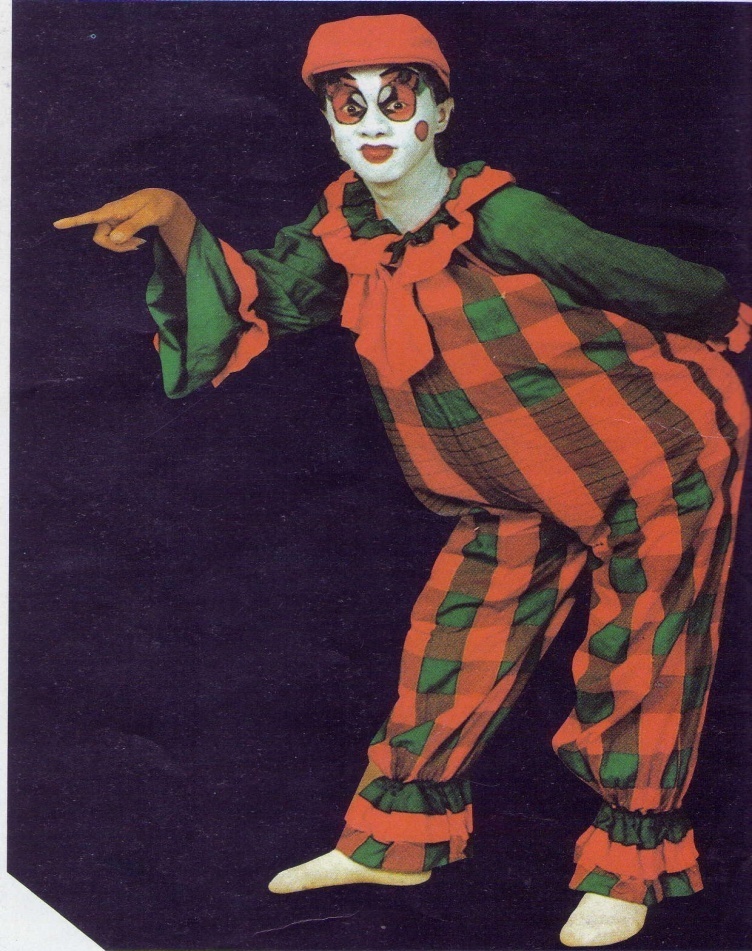 NoNama alatJumlahKegunaan1Kaca rias1 buahUntuk mengaca2Baki kosmetik1 buahUntuk menata alat dan bahan3Palet1 buahSebagai wadah sriwedari (painting4Cawan bersekat1 buahUntuk menampung kosmetik5Kwas lengkap painting 01,02,03,041 setUntuk mengaplikasikan make up6Spon busa1 buahUntuk mengaplikasikan foundation7Puff bedak1 buahUntuk mengaplikasikan bedakNoNama bahanJumlahKegunaan1KapassecukupnyaUntuk mengangkat kotoran kosmetik2TissusecukupnyaUntuk mengangkat kotoran kosmetik3Handuk kecil2 buahUntuk menutup rambut dan menutup dada4Hair bando1 buahAgar rambut tidak ke muka5Waslap/spon masker1 buahMengangkat kosmetikNoNama kosmetikJumlahKegunaan1Baby oilsecukupnyaUntuk membersihkan make up mata dan bibir2CleansersecukupnyaUntuk membersihkan make up pada wajah dan leher3PenyegarsecukupnyaUntuk meringkas pori-pori kulit4PelembabsecukupnyaMenjaga kelembaban dan menghalangi masuknya racun kosmetik5Sriwedari  putihsecukupnyaUntuk mewarnai design wajah6Sriwedari merahsecukupnyaUntuk mewarnai design wajah7Sriwedari kuningsecukupnyaUntuk mewarnai design wajah8Sriwedari hitamsecukupnyaUntuk mewarnai design wajah10Sriwedari hijausecukupnyaUntuk mewarnai design wajah11Sriwedari birusecukupnyaUntuk mewarnai design wajah12Sriwedari goldsecukupnyaUntuk mewarnai design wajah13GlitersecukupnyaUntuk mewarnai design wajah14Lem bulu matasecukupnyaMenempelkan bulu mata palsu